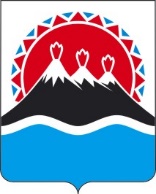 РЕГИОНАЛЬНАЯ СЛУЖБАПО ТАРИФАМ И ЦЕНАМ КАМЧАТСКОГО КРАЯПОСТАНОВЛЕНИЕО внесении изменений в постановление Региональной службы по тарифам и ценам Камчатского края от 12.11.2021 № 187 «Об утверждении тарифов на захоронение твердых коммунальных отходов ООО «Чистый край» в сельском поселении «село Тигиль» Тигильского муниципального района Камчатского края на 2022-2024 годы»В соответствии с Федеральным законом Российской Федерации от 24.06.1998 № 89-ФЗ «Об отходах производства и потребления», постановлениями Правительства Российской Федерации  от 16.05.2016 № 424 «Об утверждении порядка разработки, согласования, утверждения и корректировки инвестиционных и производственных программ в области обращения с твердыми коммунальными отходами, в том числе порядка определения плановых и фактических значений показателей эффективности объектов, используемых для обработки, обезвреживания и захоронения твердых коммунальных отходов», от 30.05.2016 № 484 «О ценообразовании в области обращения с твердыми коммунальными отходами», приказом ФАС России от 21.11.2016 № 1638/16 «Об утверждении Методических указаний по расчету регулируемых тарифов в области обращения с твердыми коммунальными отходами», постановлением Правительства Камчатского края от 07.04.2023 № 204-П «Об утверждении Положения о Региональной службе по тарифам и ценам Камчатского края», протоколом Правления Региональной службы по тарифам и ценам Камчатского края от ХХ.06.2024 № ХХ, в целях приведения в соответствие с законодательством Российской ФедерацииПОСТАНОВЛЯЮ:Внести в постановление Региональной службы по тарифам и ценам Камчатского края от 12.11.2021 № 187 «Об утверждении тарифов на захоронение твердых коммунальных отходов ООО «Чистый край» в сельском поселении «село Тигиль» Тигильского муниципального района Камчатского края на 2022-2024 годы» следующие изменения:в наименовании, по тексту и приложениях перед словом «тарифов» добавить «предельных»;приложения 1, 2 изложить в редакции согласно приложениям 1, 2 к настоящему постановлению.2. Настоящее постановление вступает в силу после дня его официального опубликования.Приложение 1к постановлению Региональной службыпо тарифам и ценам Камчатского края от ХХ.06.2024 № ХХ«Приложение 1к постановлению Региональной службыпо тарифам и ценам Камчатского края от 12.11.2021 № 187Производственная программа в сфере захоронения твердых коммунальных отходов ООО «Чистый край» в сельском поселении «село Тигиль» Тигильского муниципального района Камчатского края на 2022-2024 годыРаздел 1. Паспорт производственной программыРаздел 2. Перечень мероприятий производственной программыРаздел 3. Планируемый объем (масса) захоронения твердых коммунальных отходовРаздел 4. Объем финансовых потребностей, необходимых для реализации производственной программы в сфере захоронения твердых коммунальных отходовРаздел 5. График реализации мероприятий производственной программы Раздел 6. Плановые и фактические значения показателей эффективности объектов, используемых для захоронения твердых коммунальных отходовРаздел 7. Отчет об исполнении производственной программы за истекший период регулирования (за истекший год долгосрочного периода) размещен на сайте Региональной службы по тарифам и ценам Камчатского края в разделе «Текущая деятельность/Производственные программы» https://www.kamgov.ru/sltarif/current_activities/proizvodstvennye-programmy ».                                                            Приложение 2к постановлению Региональной службыпо тарифам и ценам Камчатского края от ХХ.06.2024 № ХХ«Приложение 2к постановлению Региональной службыпо тарифам и ценам Камчатского края от 12.11.2021 № 187Предельные тарифы на захоронение твердых коммунальных отходов ООО «Чистый край» в сельском поселении «село Тигиль» Тигильского муниципального района Камчатского края на 2022 -2024 годы»[Дата регистрации] № [Номер документа]г. Петропавловск-КамчатскийРуководитель[горизонтальный штамп подписи 1]М.В.ЛопатниковаНаименование регулируемой организации, её местонахождение и контакты ответственных лицООО «Чистый край»,684017, Камчатский край, Елизовский район, поселок Пионерский, Янтарная улица, дом 3Директор – Новосёлов Михаил Васильевич,тел.: 8-914-627-8661Наименование органа регулирования, его местонахождение и контакты ответственных лицРегиональная служба по тарифам и ценам Камчатского края,683003, г. Петропавловск-Камчатский, ул. Ленинградская, 118,Руководитель – Лопатникова Марина Викторовна,8 (4152) 428381Период реализации производственной программы2022-2024 годы№ 
п/пНаименование 
мероприятияСрок реализации мероприятийФинансовые потребности 
на реализацию мероприятий, тыс. руб.№ 
п/пНаименование 
мероприятияСрок реализации мероприятийФинансовые потребности 
на реализацию мероприятий, тыс. руб.1Текущая эксплуатация объектов захоронения твердых коммунальных отходов Текущая эксплуатация объектов захоронения твердых коммунальных отходов Текущая эксплуатация объектов захоронения твердых коммунальных отходов 1.1Мероприятия по текущей эксплуатации объектов захоронения твердых коммунальных отходов2022 год3245,021.1Мероприятия по текущей эксплуатации объектов захоронения твердых коммунальных отходов2023 год3439,721.1Мероприятия по текущей эксплуатации объектов захоронения твердых коммунальных отходов2024 год3601,39  2.Текущий и (или) капитальный ремонт объектов, используемых для захоронения твердых коммунальных отходовТекущий и (или) капитальный ремонт объектов, используемых для захоронения твердых коммунальных отходовТекущий и (или) капитальный ремонт объектов, используемых для захоронения твердых коммунальных отходов----№ п/пПоказатели           
производственной программы2022 год2022 год2023 год2023 год2024 год2024 год№ п/пПоказатели           
производственной программытыс. м3тыс.тоннтыс. м3тыс.тоннтыс. м3тыс.тонн1. Объем (масса) твердых коммунальных отходов                  4,8190,5594,8190,5594,8190,5591.1в пределах норматива по накоплению4,8190,5594,8190,5594,8190,5592По видам твердых коммунальных отходов2.1сортированные------2.2несортированные3,9520,4583,9520,4583,9520,4582.3крупногабаритные0,8670,1010,8670,1010,8670,101№ п/пПоказателиГодтыс. руб.1.Необходимая валовая выручка2022 год5 114,441.Необходимая валовая выручка2023 год5 321,691.Необходимая валовая выручка2024 год5 617,53№п/пНаименование мероприятияГодСрок выполнения мероприятийпроизводственной программы (тыс. руб.)Срок выполнения мероприятийпроизводственной программы (тыс. руб.)Срок выполнения мероприятийпроизводственной программы (тыс. руб.)Срок выполнения мероприятийпроизводственной программы (тыс. руб.)№п/пНаименование мероприятияГод1 квартал2 квартал3 квартал4 квартал.12345671.Текущая эксплуатация объектов захоронения твердых коммунальных отходов2022811,26811,26811,26811,241.Текущая эксплуатация объектов захоронения твердых коммунальных отходов2023859,93859,93859,93859,931.Текущая эксплуатация объектов захоронения твердых коммунальных отходов2024900,35900,35900,35900,352.Текущий и (или) капитальный ремонт объектов, используемых для захоронения твердых коммунальных отходов Текущая эксплуатация объектов2022----2.Текущий и (или) капитальный ремонт объектов, используемых для захоронения твердых коммунальных отходов Текущая эксплуатация объектов2023----2.Текущий и (или) капитальный ремонт объектов, используемых для захоронения твердых коммунальных отходов Текущая эксплуатация объектов2024----№ 
п/пНаименование показателя2022 год2022 год2023 год2024 год№ 
п/пНаименование показателяпланфактпланплан1.Доля проб подземных вод, почвы и воздуха, отобранных по результатам производственного экологического контроля, не соответствующих установленным требованиям, в общем объеме таких проб, % 0002.Количество возгораний твердых коммунальных отходов в расчете на единицу площади объекта, используемого для захоронения твердых коммунальных отходов,шт/га000№ п/пНаименование 
регулируемой 
организацииГод (период)Предельные тариф на захоронение твердыхкоммунальных отходов, без НДСПредельные тариф на захоронение твердыхкоммунальных отходов, без НДС№ п/пНаименование 
регулируемой 
организацииГод (период)руб./куб.м.руб./тонну1.ООО «Чистый край»01.01.2022-30.06.20221 050,149 052,911.ООО «Чистый край»01.07.2022-31.12.20221 072,439 245,111.ООО «Чистый край»01.01.2023-31.12.20231 104,299 519,751.ООО «Чистый край»01.01.2024-30.06.20241 104,299 519,741.ООО «Чистый край»01.07.2024-31.12.20241 218,7310 506,25